Департамент природных ресурсов администрации Магаданской областиКАДАСТРОВЫЙ ОТЧЕТПО ООПТ ПАМЯТНИК ПРИРОДЫ РЕГИОНАЛЬНОГО ЗНАЧЕНИЯ 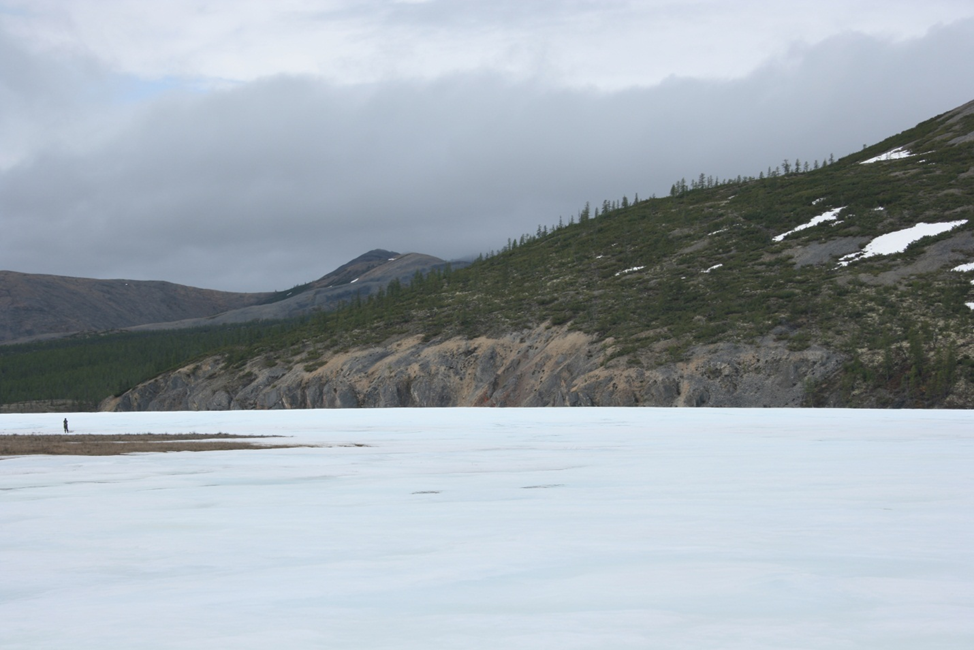 «НЕЛЮДИМАЯ»г. Магадан, 2013Кадастровый отчетпо ООПТ памятник природы регионального значения «Нелюдимая»1. Название особо охраняемой природной территории (далее - ООПТ):Памятник природы регионального значения «Нелюдимая».2. Категория ООПТ:Памятник природы.3. Значение ООПТ:Региональное.4. Порядковый номер кадастрового дела ООПТ:Данные отсутствуют.5. Профиль ООПТ:Геологический.6. Статус ООПТ:Действующий.7. Дата создания:08.07.1983.8. Цели создания ООПТ и ее ценность:Памятник природы создан с целью сохранения окаменевшей ископаемой фауны.9. Нормативная основа функционирования ООПТ:9.1. правоустанавливающие документы:10. Ведомственная подчиненность:Данные отсутствуют.11. Международный статус ООПТ:Не присвоен.12. Категория ООПТ согласно классификации Международного союза охраны природы (МСОП, IUCN):Данные отсутствуют.13. Число отдельно расположенных, не граничащих друг с другом участков территории/акватории ООПТ:1.14. Месторасположение ООПТ:Дальневосточный федеральный округ, Магаданская область, Ягоднинский район.15. Географическое положение ООПТ:Северная часть Ягоднинского района по левому берегу ручья Нелюдимая, правого притока реки Таскан, в 4 км от устья. По физико-географическому районированию ООПТ находится в Северо-Восточной Сибири. ООПТ находится в 60 км напрямую в северо-западном направлении от бывшего населенного пункта поселка Таскан, до которого имеется дорога от районного центра Ягодное (520 км от Магадана) через б.н.п. Эльген, расстояние около 110 км. Наряду с расположенным выше по течению реки Таскан памятником природы «Тасканский» описываемая ООПТ является одним из самых труднодоступных памятников природы Магаданской области. Наземное сообщение отсутствует, нет даже вездеходных и тракторных дорог. Водное сообщение возможно только в большую воду, в период прохождения весеннего и летних паводков, и только на надувной пластиковой лодке с водометным двигателем (использование лодок другого типа крайне опасно: из-за наличия в русле реки крупных валунов чрезвычайно высока вероятность опрокидывания). 16. Общая площадь ООПТ (га):12,0.а) площадь морской акватории (га), входящей в состав ООПТ – 0;б) площадь земельных участков (га), включенных в границы ООПТ без изъятия из хозяйственного использования (если имеются) – 12.17. Площадь охранной зоны ООПТ (га):0.18. Границы ООПТ:Утвержденные границы отсутствуют. Фактические границы,  соответствующие  утвержденной площади (периметр 2 км,  площадь 11,8 га, координаты центра 63°25'14.19"С 149°42'8.37"В):- в системе координат wgs-84 стандарта gg.ggggggggg: 149.7063700000, 63.4228507278149.7074784627, 63.4246163494149.6973987826, 63.4184068923149.6999187026, 63.4177213501- в системе координат wgs-84 стандарта gg°mm'ss.sss:149°42'22,93200	63°25'22,26262	 149°42'26,92247	63°25'28,61886	 149°41'50,63562	63°25'06,26481	 149°41'59,70733	63°25'03,79686	Ниже приводятся координаты точек, расположенных по периметру объекта, жирным подчеркнутым шрифтом выделены крайние угловые точки, построения и вычисления проведены по результатам GPS-картирования на местности и обработки его результатов в программах GoogleEarth и GlobalMapper 12, в системе координат wgs-84 стандарта gg.ggggggggg: Idx, Longitude, Latitude1,149.7009770000,63.41867065972,149.7029786055,63.41941501283,149.7036985827,63.42038277504,149.7046885512,63.42118921845,149.7053185312,63.42227788106,149.7063700000,63.42285072787,149.7073884655,63.42320522768,149.7088284198,63.42381000269,149.7082884370,63.424374447710,149.7074784627,63.424616349411,149.7054985255,63.424374447712,149.7049585427,63.423971273813,149.7037885798,63.423043952114,149.7022586284,63.421673073615,149.7004586855,63.420463420316,149.6995587141,63.419737603817,149.6989287341,63.419455336918,149.6979387655,63.418850469719,149.6973987826,63.418406892320,149.6973987826,63.418285915521,149.6982987541,63.417963308122,149.6999187026,63.417721350123,149.7009770000,63.418664000024,149.7009770000,63.418670659719. Наличие в границах ООПТ иных особо охраняемых природных территорий:Отсутствуют.20. Природные особенности ООПТ:а) нарушенность территории:Территория ООПТ не освоена, антропогенно измененные участки отсутствуют, антропогенное воздействие отсутствует. На скалах частично сохранилась старая маркировка (надписи краской) геологических разрезов. б) краткая характеристика рельефа:ООПТ расположена на высоте около 640 м над у. м. и представляет собой обрывы высотой до 20 м по левому берегу ручья Нелюдимая. Подобные крутые, отчасти обрывистые  склоны имеются и напротив, на правом берегу Нелюдимой, однако на них явных следов и маркировки от геологических работ не видно.в) краткая характеристика климата:Климат резко континентальный, суровый с очень морозной зимой, теплым летом и малым количеством осадков. Средняя температура января составляет -34,3°С, июля +14 – +15°С. Температура воздуха зимой нередко опускается до -50 – -57°С, абсолютный минимум достигает -63°С. Зима продолжается около семи месяцев, с начала октября до первой декады мая. В отдельные дни летом температура воздуха может подниматься до +35 градусов. Среднегодовая температура около -11°С. Количество осадков составляет около 350 мм. Движение воздуха слабое, среднегодовая скорость ветра около 2-3 м/сек. Снежный покров достигает глубины 1 м.г) краткая характеристика почвенного покрова:ООПТ представляет собой выходы осадочных известняков. Почвенный покров присутствует не на всех участках и представлен мелкоземно-щебнистыми почвами, занимающими в общей сложности менее 20% территории.д) краткое описание гидрологической сети:ООПТ – это крутые склоны, в некоторых местах обрывающие в протоки р. Нелюдимая, имеющей в этом месте наледный характер и разбивающейся на множество неглубоких проток. е) краткая характеристика флоры и растительности:ПП – геологический. Растительность на приречном склоне сходна с растительность на близлежащих склонах  р. Нелюдимая и р. Таскан в верхнем течении. На невысоком  крутом приречном склоне преобладают щебнистые и каменистые осыпи с несомкнутой растительностью, небольшие участки занимают разреженный лиственничник и скальные выходы с отдельными растениями. Однако, так как в этом районе имеются многочисленные локальные выходы кальцийсодержащих пород, то в растительном покрове встречаются редкие в области кальцефильные  виды растений. Ранее ботаниками не посещался, какие-либо сведения о флоре отсутствовали.Непосредственно на территории памятника природы выявлено 63 вида сосудистых растений и еще 17 на ближайших участках в 100-200 м от границ ПП, из них 4 охраняемых (3 + 1 рядом). 1.	Cystopteris dickieana R. Sim	- Пузырник Дайка. 	 2.	Equisetum scirpoides Michx.	- Хвощ камышовый (окр.).3.	Pinus pumila (Pall.) Regel - Сосна низкая, кедровый стланик.	 	 4.	Larix cajanderi Mayr - Лиственница Каяндера.	 	 5.	Juniperus sibirica Burgsd. - Можжевельник сибирский	.	 6.	Hierochloё alpina (Sw.) Roem. et Schult. - Зубровка альпийская.	 7.	Bromopsis pumpelliana (Scribn.) Holub - Кострец Пампелла	. 8.	Calamagrostis langsdorffii (Link) Trin. - Вейник Лангсдорфа	.	 9.	Calamagrostis sp.	 - Вейник.	 10.	Festuca brachyphylla Schult. et Schult. fil. - Овсяница коротколистная	(окр.).11.	Poa kolymensis Tzvel.	- Мятлик колымский.	 	 12.	Poa  sp. - Мятлик	.	 13.	Trisetum molle Kunth - Трищетинник мягкий (окр.).14.	Carex lachenalii Schkuhr	 - Осока Лашеналя.	 15.	Carex pediformis C. A. Mey. - 	Осока стоповидная.	 16.	Carex rupestris All. - Осока скальная (окр.).17.	Carex  sp. (C.melanocarpa Cham. ex Trautv.?) - Осока черноплодная.18.	Kobresia myosuroides (Vill.) Fiori et Paol. - Кобрезия мышехвостниковая.19.	Tofieldia coccinea Richards. - Тофильдия шарлаховая	.20.	Tofieldia pusilla (Michx.) Pers.	 - Тофильдия низкая.	 21.	Salix alaxensis Cov.  -	Ива аляскинская	 (окр.).22.	Salix recurvigemmis A. Skvorts. - Ива изогнутопочечная. 23.	Salix tschuktschorum A. Skvorts. - Ива чукчей.	 24.	Betula middendorffii Trautv. et C. A. Mey.	 - Береза Миддендорфа	.	 25.	Duschekia fruticosa (Rupr.) Pouzar - Ольховник кустарниковый. 	 26.	Bistorta elliptica (Willd. ex Spreng.) Kom.	 - Змеевик эллиптический. 	 27.	Cerastium beeringianum Cham. et Schlecht.	 - Ясколка Беринга (окр.).28.	Lychnis sibirica L. - Зорька сибирская (окр.).29.	Minuartia arctica (Stev. ex Ser.) Graebn. - Минуарция арктическая.	 	 30.	Minuartia macrocarpa (Pursh) Ostenf. - Минуарция крупноплодная	 (окр.).31.	Eremogone capillaris (Poir.) Fenzl - Песчанка волосовидная	. 32.	Stellaria fischeriana Ser. - Звездчатка Фишера. 33.	Stellaria jacutica Schischk. - Звездчатка якутская.	 34.	Gypsophila sambukii Schischk.	 - Качим Самбука	. (rare) 35.	Pulsatilla multifida (G. Pritz.) Juz. - Прострел многонадрезный (окр.).36.	Thalictrum alpinus L. - Василистник альпийский (окр.).37.	Aconitum delphinifolium DC. - Борец живокостелистный. 	 38.	Papaver sp. - Мак. 39.	Draba cinerea Adams - Крупка серая	.40.	Draba hirta L. - Крупка мохнатая (окр.).41.	Alyssum obovatum (C. A. Mey.) Turcz. - Бурачок обратнояйцевидный.	 42.	Achoriphragma nudicaule (L.) Soják (Parrya nudicaulis (L.) Regel) - Паррия голостебельная	.	 43.	Saxifraga omolojensis Khokhr.	 - Камнеломка омолонская.	 44.	Saxifraga oppositifolia L. - Камнеломка супротивнолистная. 45.	Saxifraga punctata L. - Камнеломка точечная.	 46.	Dryas grandis Juz.	 - Дриада большая.	 47.	Dryas incisa Juz. - Дриада надрезанная.	 48.	Dasiphora fruticosa (L.) Rydb. – Пятилисточник кустарниковый, курильский чай.49.	Potentilla nivea L.	 - Лапчатка снежная.50.	Oxytropis sp. (O.leucantha (Pall.) Bunge) - Остролодочник белоцветковый.51.	Hedysarum hedysaroides (L.) Schinz et Thell.- Копеечник копеечниковый. 52.	Chamaenerion angustifolium (L.) Scop. - Иван-чай узколистный.	 53.	Chamaenerion latifolium (L.) Th. Fries et Lange - Иван-чай широколистный.54.	Bupleurum triradiatum Adam ex Hoffm. - Володушка трехлучевая	 (окр.).55.	Pyrola incarnata (DC.) Freyn - Грушанка красная (окр.).56.	Ledum decumbens (Ait.) Lodd. ex Steud. - Багульник стелющийся. 57.	Cassiope tetragona (L.) D. Don	 - Кассиопея четырехгранная	.	 58.	Rhododendron adamsii Rehd. - Рододендрон Адамса 	(rare)	(окр.).59.	Arctous erythrocarpa Small - Арктоус красноплодный	. 60.	Vaccinium uliginosum L. - Голубика	. 61.	Vaccinium vitis-idaea L. - Брусника обыкновенная.62.	Primula farinosa L. - Первоцвет мучнистый. 63.	Comastoma tenellum (Rottb.) Toyokuni - Хохлатоустка нежная.	 64.	Polemonium acutiflorum Willd. ex Roem. et Schult. - Синюха остролепестная.65.	Polemonium boreale Adams - Синюха северная	 (окр.).66.	Dracocephalum stellerianum Hiltebr. - Змееголовник Стеллера (rare). 67.	Dracocephalum palmatum Steph. Змееголовник дланевидный. 	 68.	Pedicularis alopecuroides Stev. ex Spreng. - Мытник лисохвостый (окр.).69.	Pedicularis sceptrum-carolinum L. - Мытник скипетровидный.	 70.	Galium boreale L. - Подмаренник северный. 	 71.	Comastoma tenellum (Rottb.) Toyokuni - Хохлатоустка нежная.72.	Campanula dasyantha Bieb. - Колокольчик волосистоцветковый.	 73.	Arnica iljinii (Maguire) Iljin - Арника Ильина. 74.	Artemisia kruhsiana Bess. - Полынь Крузе	.	 75.	Leontopodium palibinianum Beauv. - Эдельвейс Палибина (rare).76.	Chrysanthemum mongolicum Ling - Дендрантема монгольская. (rare).	 77.	Erigeron politus E. Fries	- Мелколепестник отполированный.	 	 78.	Endocellion sibiricum (J. F. Gmel.) Toman	- Белокопытник сибирский (окр.).79.	Saussurea tilesii (Ledeb.) Ledeb. - Горькуша Тилезиуса. 80.	Taraxacum sp. – Одуванчик.Около 60-70% площади приходится на щебнистые и каменистые осыпи с несомкнутой растительностью, покрытие которой составляет 20-40%. Обычны Carex pediformis, Calamagrostis sp., Dryas grandis, Gypsophila sambukii, Hedysarum hedysaroides, Artemisia kruhsiana; нередки Campanula dasyantha, Chrysanthemum mongolicum, Alyssum obovatum, Saxifraga omolojensis и др. Около 10-20 % приходится на скальные выходы с отдельными растениями. До 20% площади  занимают редкостойные лиственничники кустарничково-моховый (по западинам и относительно влажным участкам рядом со скалами)  и кустарничково-дриадово-лишайниковый (вдоль верхней бровки склона, по более сухим участкам). Среди некрупных  лиственниц растут отдельные кусты кедрового стланика и можжевельника, Salix recurvigemmis, Betula middendorffii. В несомкнутом наземном покрове обычны Dryas grandis, Calamagrostis sp., Vaccinium uliginosum, Arctous erythrocarpa, Dracocephalum stellerianum,  Leontopodium palibinianum и др.Несмотря на относительно небогатый видовой состав растений на ООПТ, в его составе нередки виды, охраняемые в Магаданской области,  произрастание который связано  с участками выходов кальцийсодержащих пород. ж) краткие сведения о лесном фонде:ООПТ находится на территории Тасканского участка Оротуканского лесничества, находящегося в ведении Департамента лесного хозяйства, контроля и надзора за состоянием лесов администрации Магаданской области. Древесная растительность представлена отдельными деревьями лиственницы.з) краткие сведения о животном мире:Список видов фауны составлен на основании литературных данных (Млекопитающие крайнего северо-востока Сибири, Ф.Б. Чернявский, 1984; Наземные позвоночные северо-востока России, А.В. Андреев и др., 2006), опросных данных и натурных обследований. В связи с малой площадью ООПТ обитание большинства видов млекопитающих и птиц в ее границах имеет временный характер. В список включены виды, встречи которых на территории ООПТ наиболее вероятны.КЛАСС MAMMALIA – МЛЕКОПИТАЮЩИЕОТРЯД LAGOMORPHA - ЗАЙЦЕОБРАЗНЫЕСемейство Leporidae - зайцыLepus timidus Linnaeus, 1758 - заяц-беляк (отмечены следы пребывания).Семейство Lagomyidae - пищуховыеOchotona hyperborea Pallas, 1811 - северная пищуха (отмечена визуально).ОТРЯД RODENTIA - ГРЫЗУНЫ  Семейство Sciuridae - беличьиTamias sibiricus Laxmann, 1769 - азиатский бурундук.Семейство Cricetidae - хомячьи, или хомякообразные Alticola mocrotis Radde, 1861 - большеухая, или сибирская горная полевка.Clethrionomys rufocanus Sundervall, 1846 - красно-серая полевка.Clethrionomys rutilus Pallas, 1779 - красная полевка.ОТРЯД CARNIVORA - ХИЩНЫЕСемейство Ursidae - медвежьиUrsus arctos Linnaeus, 1758 - бурый медведь (1 особь отмечена визуально).Семейство Mustelidae - куньиMartes zibellina Linnaeus, 1758 – соболь.Mustela erminea Linnaeus, 1758 – горностай.Mustela nivalis Linnaeus, 1766 – ласка.ОТРЯД ARTIODACTYLA - ПАРНОПАЛЫЕСемейство Cervidae - оленьиRangiter tarandus Linnaeus, 1758 - северный олень (следы пребывания).Семейство Bovidae - полорогиеOvis nivicola Eschsholtz, 1829 - снежный баран (следы пребывания).КЛАСС AVES - ПТИЦЫ ОТРЯД GALLIFORMES  -  КУРИНЫЕ
Семейство Tetraonidae - тетеревиныеLagopus lagopus Linnaeus, 1758 - белая куропатка.Lagopus mutus Montin, 1776 - тундряная куропатка.ОТРЯД CUCULIFORMES - КУКУШКООБРАЗНЫЕ
Семейство Cuculidae - кукушкиCuculus canorus Linnaeus, 1758 – кукушка (визуально).Cuculus saturatus Blyth, 1843 - глухая кукушка.ОТРЯД STRIGIFORMES - СОВЫ
Семейство Strigidae - совиныеAegolius funereus Linnaeus, 1758 - мохноногий сыч.Surnia ulula Linnaeus, 1758 - ястребиная сова.Strix nebulosa Forster, 1772 - бородатая неясыть.ОТРЯД PICIFORMES - ДЯТЛООБРАЗНЫЕ
Семейство Picidae - дятловыеDryocopus martius Linnaeus, 1758 – желна (визуально).Dendrocopos major Linnaeus, 1758 - большой пестрый дятел (визуально).Picoides tridactylus Linnaeus, 1758 - трехпалый дятел.ОТРЯД PASSERIFORMES - ВОРОБЬИНЫЕСемейство Alaudidae - жаворонковые11.Motacilla flava Linnaeus, 1758 - желтая трясогузка.12.Motacilla taivana (Swinchoe, 1863) - зеленоголовая трясогузка.13.Motacilla cinerea Tunstall, 1771 - горная трясогузка.14.Motacilla alba Linnaeus, 1758 - белая трясогузка.Семейство Corvidae - врановые
     15.Perisoreus infaustus (Linnaeus, 1758) – кукша (визуально).16.Nucifraga caryocatactes (Linnaeus, 1758) – кедровка (визуально).     17.Corvus corax Linnaeus, 1758 – ворон (визуально).
     18.Corvus corone Linnaeus, 1758 - черная ворона.Семейство Paridae - синицевые     19.Parus montanus Baldenschtein, 1827 - буроголовая гаичка (пухляк).     20.Parus cinctus Boddaert,1783 - сероголовая гаичка.Семейство Sittidae - поползневые
     21.Sitta europaea Linnaeus, 1758 – поползень.Семейство Fringillidae - вьюрковые
     22.Fringilla montifringilla Linnaeus, 1758 – юрок.     23.Acantis flammea (Linnaeus, 1758) – чечетка.     24.Leucosticte arctoa (Pallas, 1811) - горный вьюрок.     25.Carpodacus erythrinus (Pallas, 1770) – чечевица.     26.Pinicola enucleator (Linnaeus,1758) – щур.и) сведения о редких и находящихся под угрозой исчезновения объектах животного и растительного мира:Vertebrates (Позвоночные животные) Данные по группе отсутствуют.Invertebrates (Беспозвоночные животные) Данные по группе отсутствуют.Vascular plants (Сосудистые растения):Gypsophila sambukii Schischk. - Качим Самбука (КК Магаданской области).Dracocephalum stellerianum Hiltebr. - Змееголовник Стеллера (КК Магаданской области).Rhododendron adamsii Rehd. - Рододендрон Адамса – в окр. (КК Магаданской области).Chrysanthemum mongolicum Ling - Дендрантема монгольская (КК Магаданской области).	 Bryophytes (Мохообразные):Данные по группе отсутствуют.Fungi, lichens and fungus-like organisms (Грибы, лишайники и грибоподобные организмы):Спорадически в окрестностях встречается листоватый лишайник Masonhalea richardsonii (Hook.) Kärnefelt - Мэйсонхэйлеа Ричардсона - КК РФ.Algae and other protists (Водоросли и другие простейшие):Данные по группе отсутствуют.Bacteria and Archaea (Бактерии и археи):Данные по группе отсутствуют.к) суммарные сведения о биологическом разнообразии:л) краткая характеристика основных экосистем ООПТ:Известняковые обнажения осадочного происхождения по борту долины.м) краткая характеристика особо ценных для региона или данной ООПТ природных объектов, расположенных на ООПТ:Древние осадочные известняки с богатой ископаемой морской фауной мощностью 120 м, в результате геоморфологических процессов расположенные горизонтально. Начало изучения 1940 г., представляют научный интерес для дальнейшего изучения.н) краткая характеристика природных лечебных и рекреационных ресурсов:Природные лечебные и рекреационные ресурсы на ООПТ отсутствуют.о) краткая характеристика наиболее значимых историко-культурных объектов, находящихся в границах ООПТ:Историко-культурные объекты в границах ООПТ отсутствуют.п) оценка современного состояния и вклада ООПТ в поддержании экологического баланса окружающих территорий:Данные отсутствуют.21) Экспликация земель ООПТа) экспликация по составу земель:Земли лесного фонда 12 га, 100%.б) экспликация земель особо охраняемых территорий и объектов:в) экспликация земель лесного фонда:Лесные земли 12 га, в т. ч. не покрытые лесной растительностью 12 га – 100%.22) Негативное воздействие на ООПТ (факторы и угрозы)а) факторы негативного воздействия:Факторы негативного воздействия отсутствуют.б) угрозы негативного воздействия:Угрозы негативного воздействия отсутствуют.23. Юридические лица, ответственные за обеспечение охраны и функционирование ООПТ:Данные отсутствуют.24. Сведения об иных лицах, на которые возложены обязательства по охране ООПТ:Данные отсутствуют.25. Общий режим охраны и использования ООПТ:Режим хозяйственного использования и зонирование территории определен следующими документами: Решение исполнительного комитета Магаданского областного Совета народных депутатов от 08.07.1983 №296,Запрещенные виды деятельности и природопользования: всякая деятельность, угрожающая сохранности памятника природы.26. Зонирование территории ООПТ:Зонирование отсутствует.27. Режим охранной зоны ООПТ:Охранная зона отсутствует.28. Собственники, землепользователи, землевладельцы, арендаторы земельных участков, находящихся в границах ООПТ:Собственник - Департамент лесного хозяйства, контроля и надзора за           состоянием лесов администрации Магаданской области.29. Просветительские и рекреационные объекты на ООПТ:Просветительские и рекреационные объекты на ООПТ отсутствуют.ПРИЛОЖЕНИЯ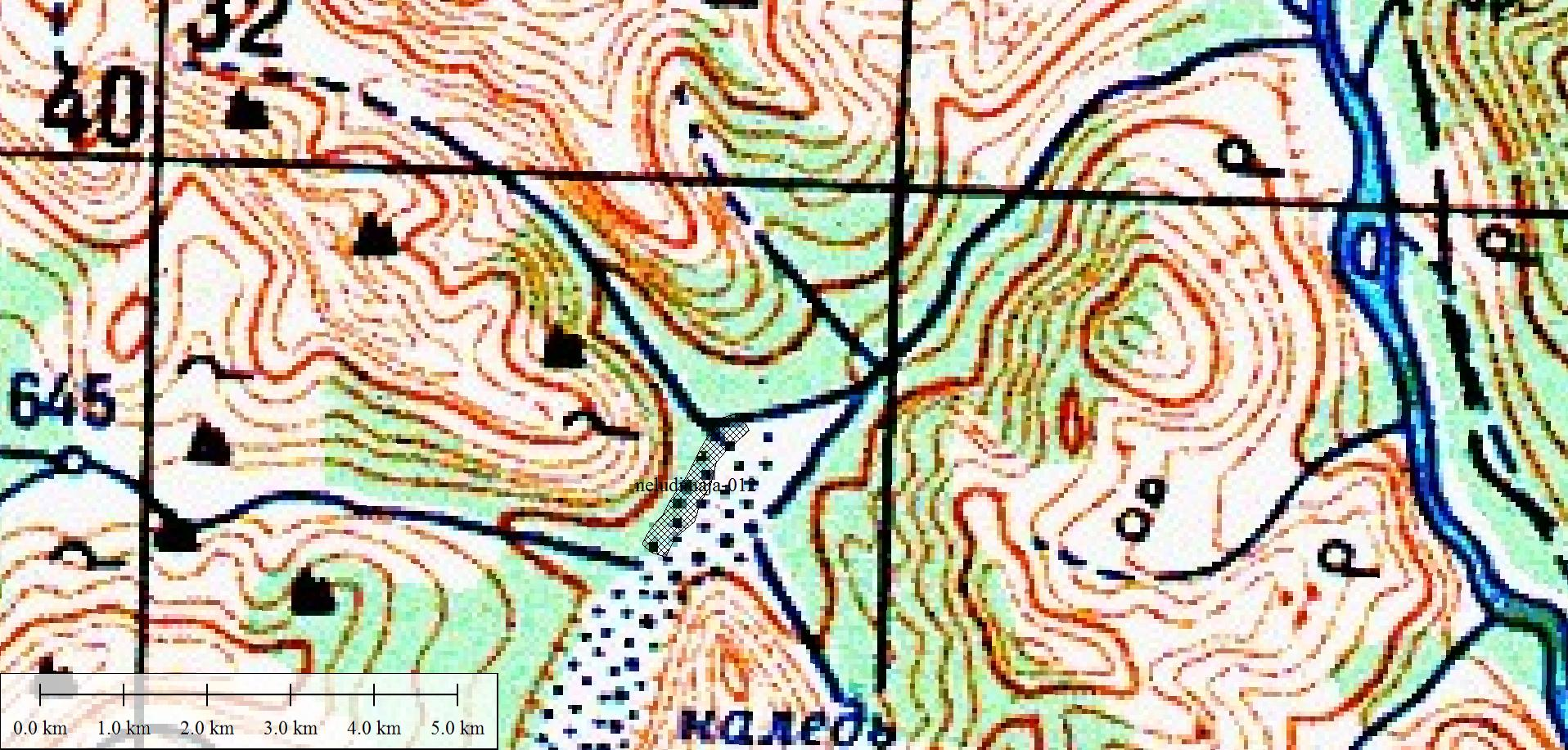 Рис. 1. Местоположение ООПТ памятник природы регионального значения «Нелюдимая».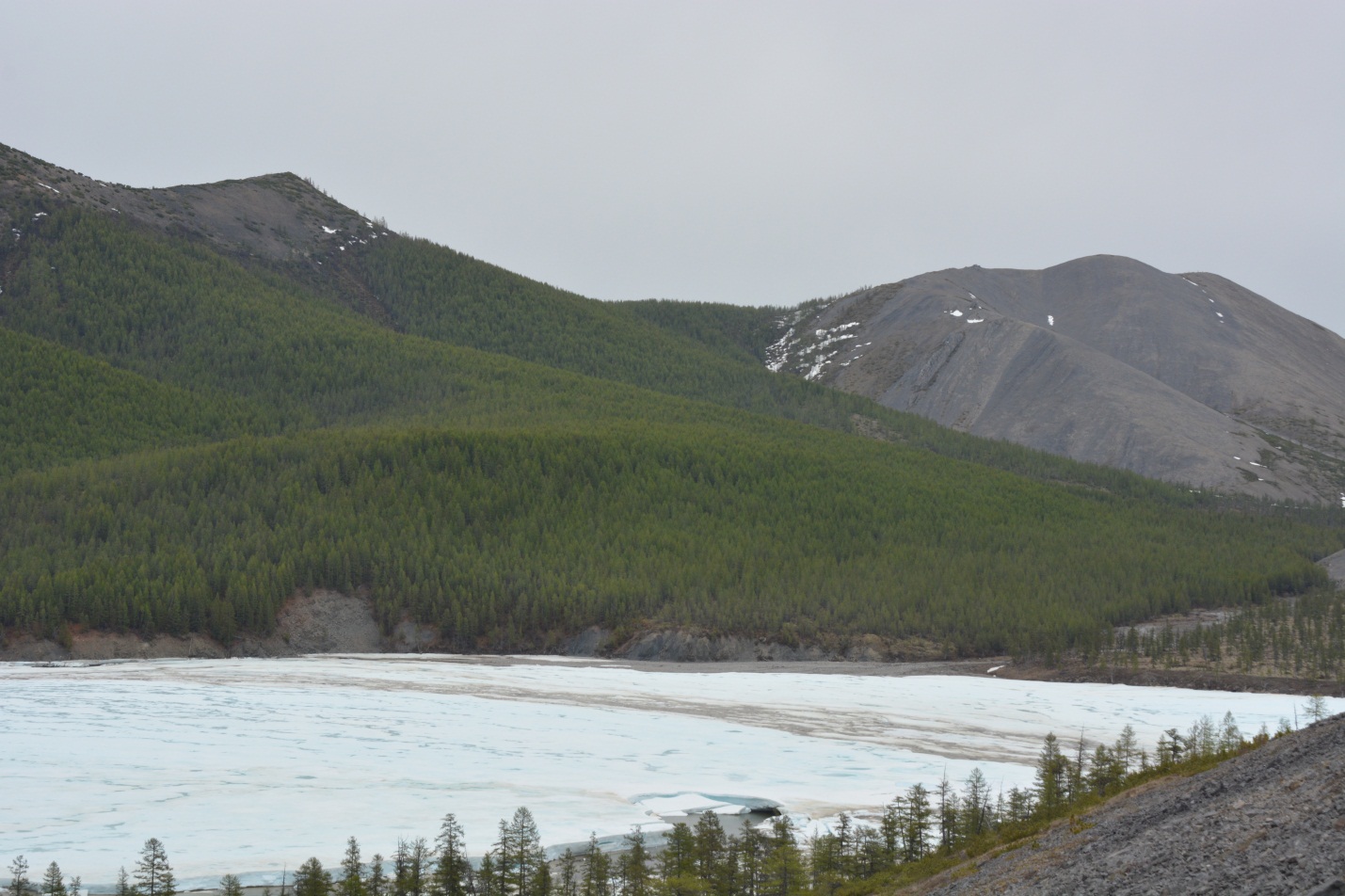 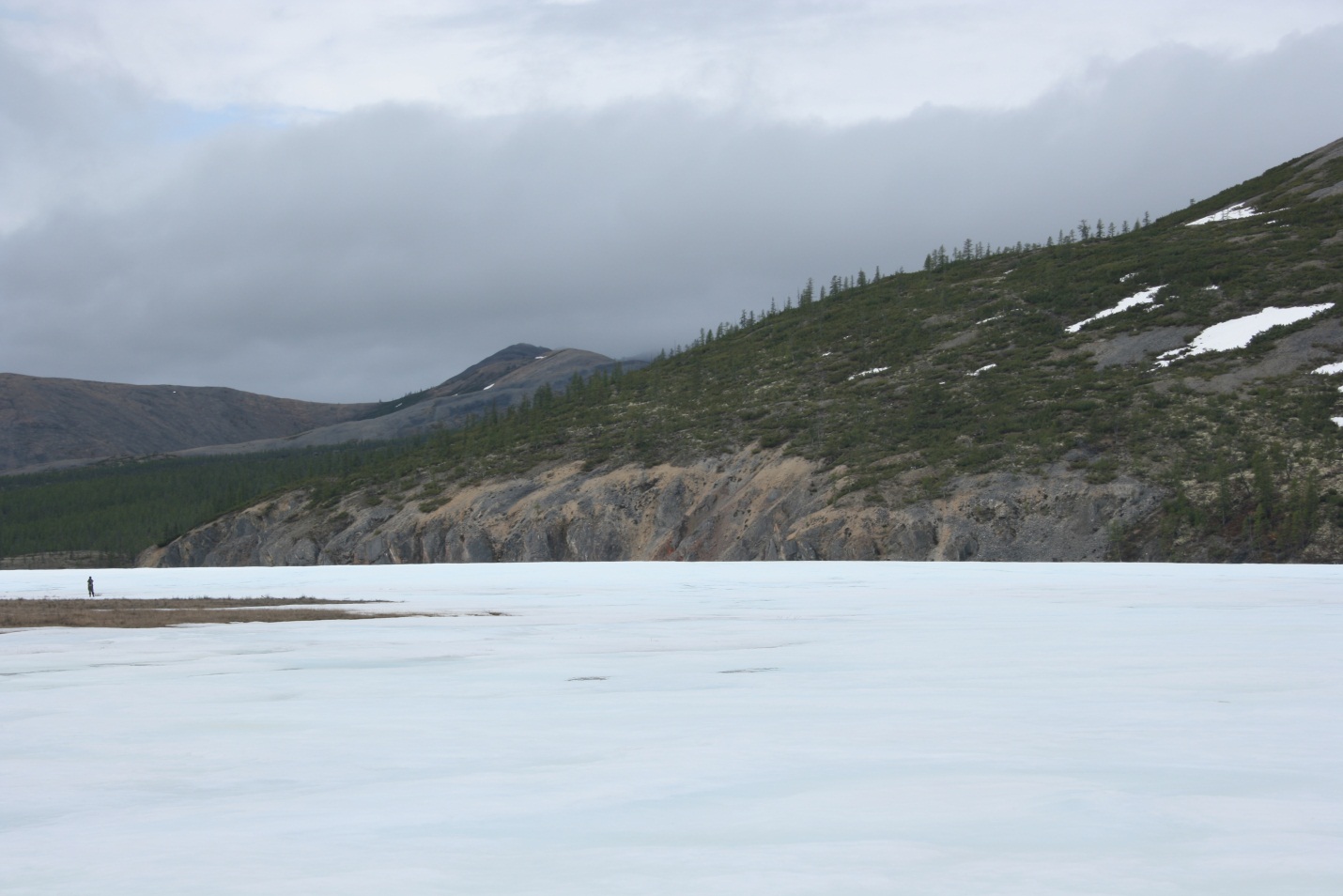 Фото 1, 2. Памятник Природы «Нелюдимая». Общий вид.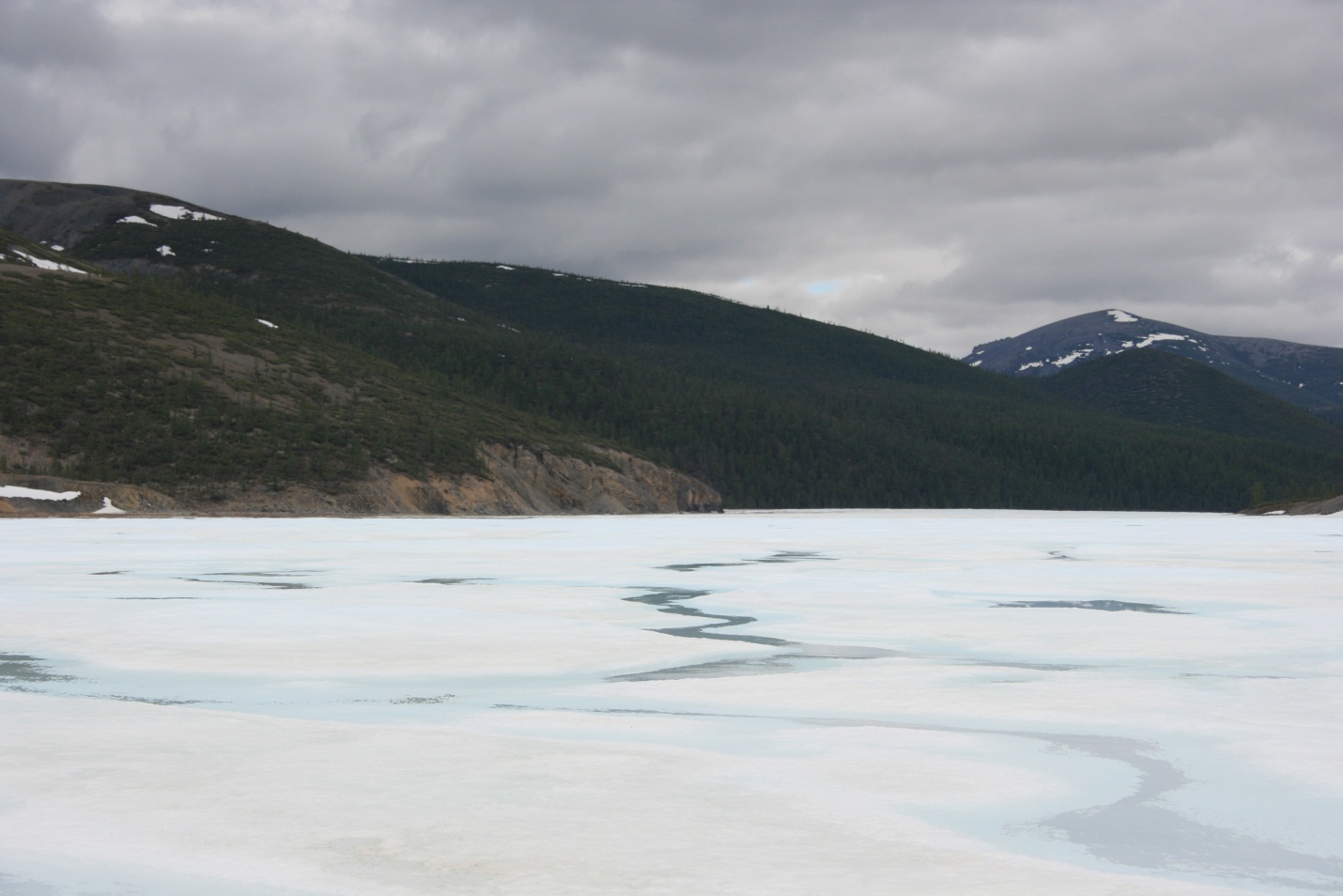 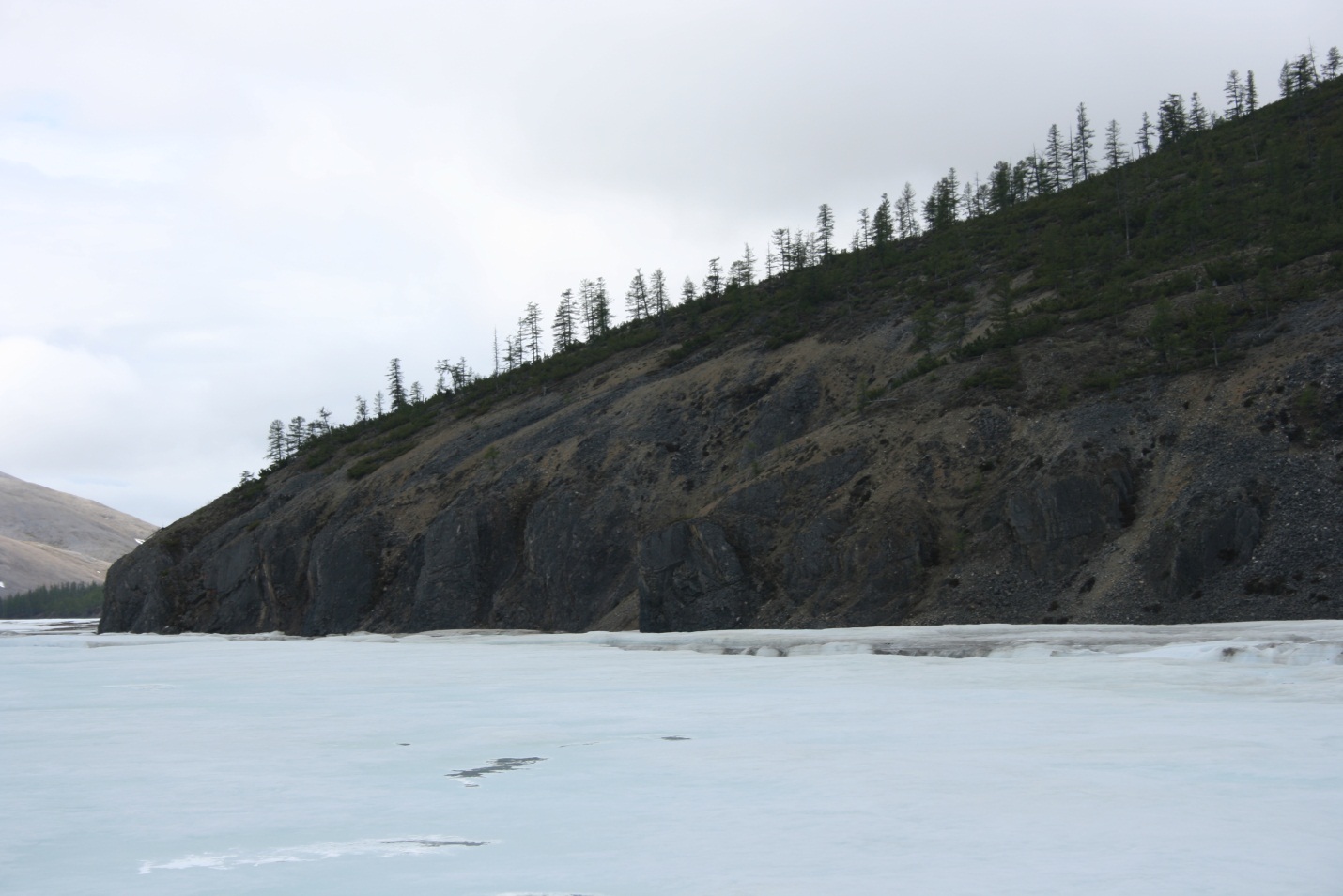 Фото 3, 4. Памятник природы Нелюдимая. Вид с наледи.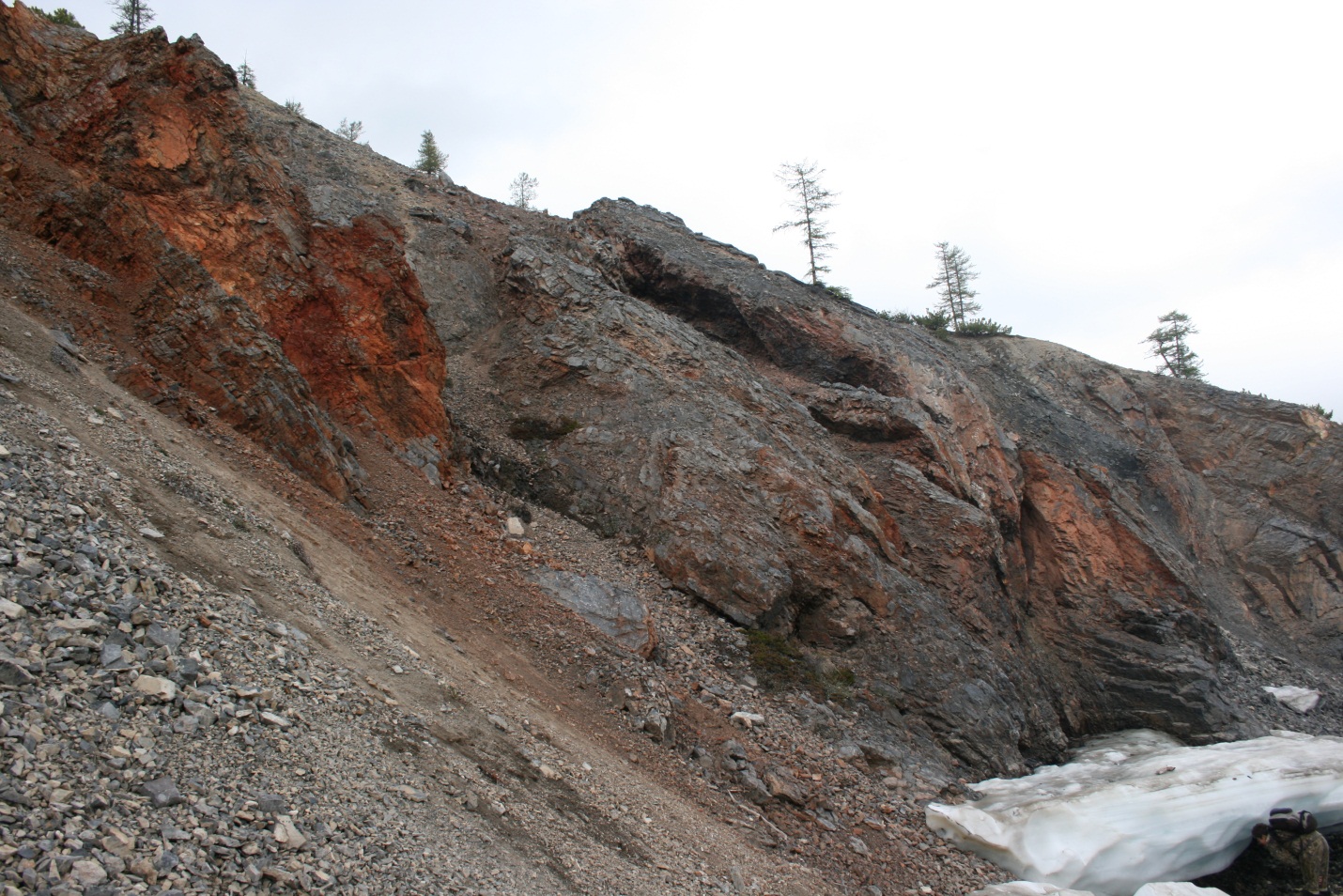 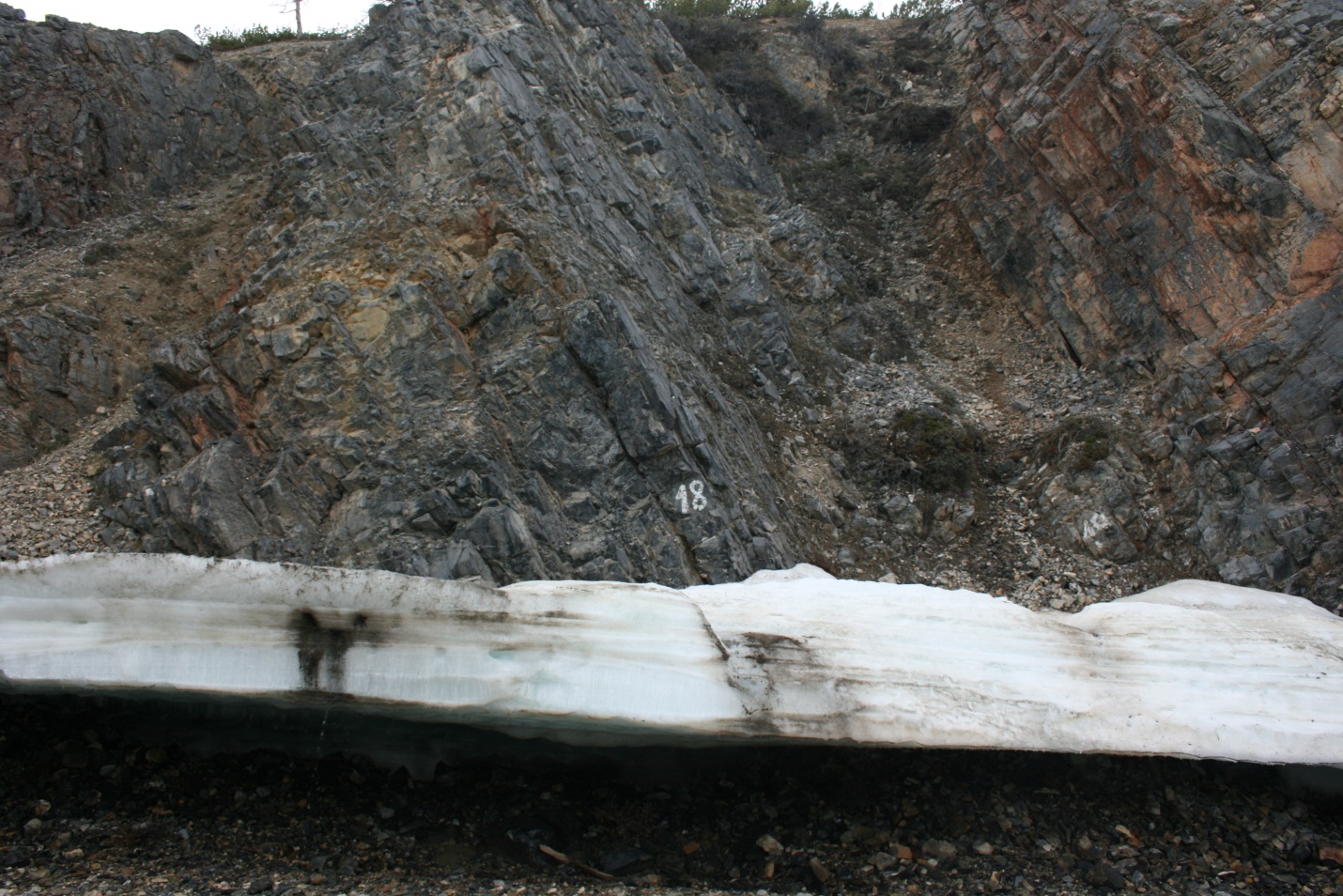 Фото 5, 6. Памятник природы Нелюдимая вблизи.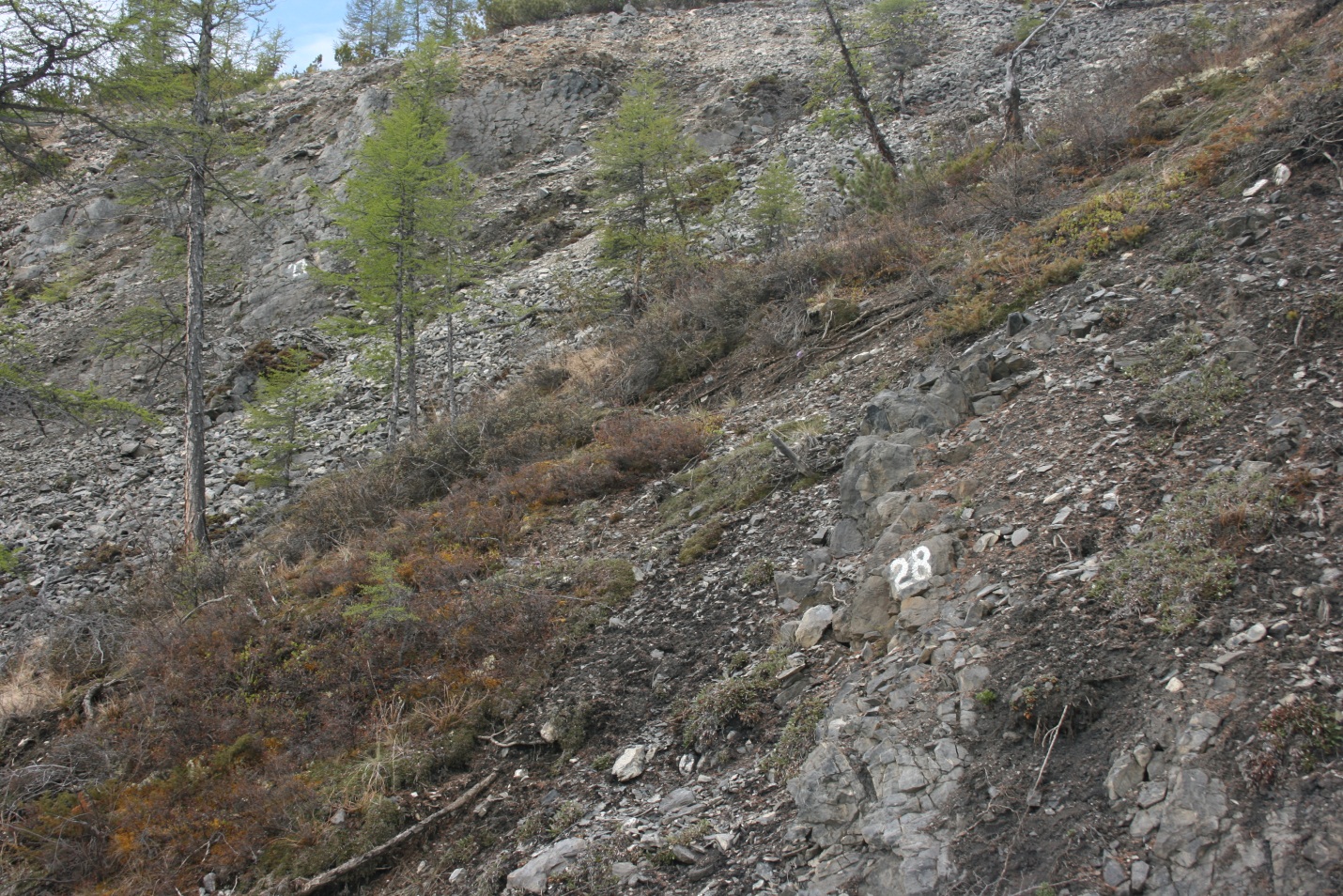 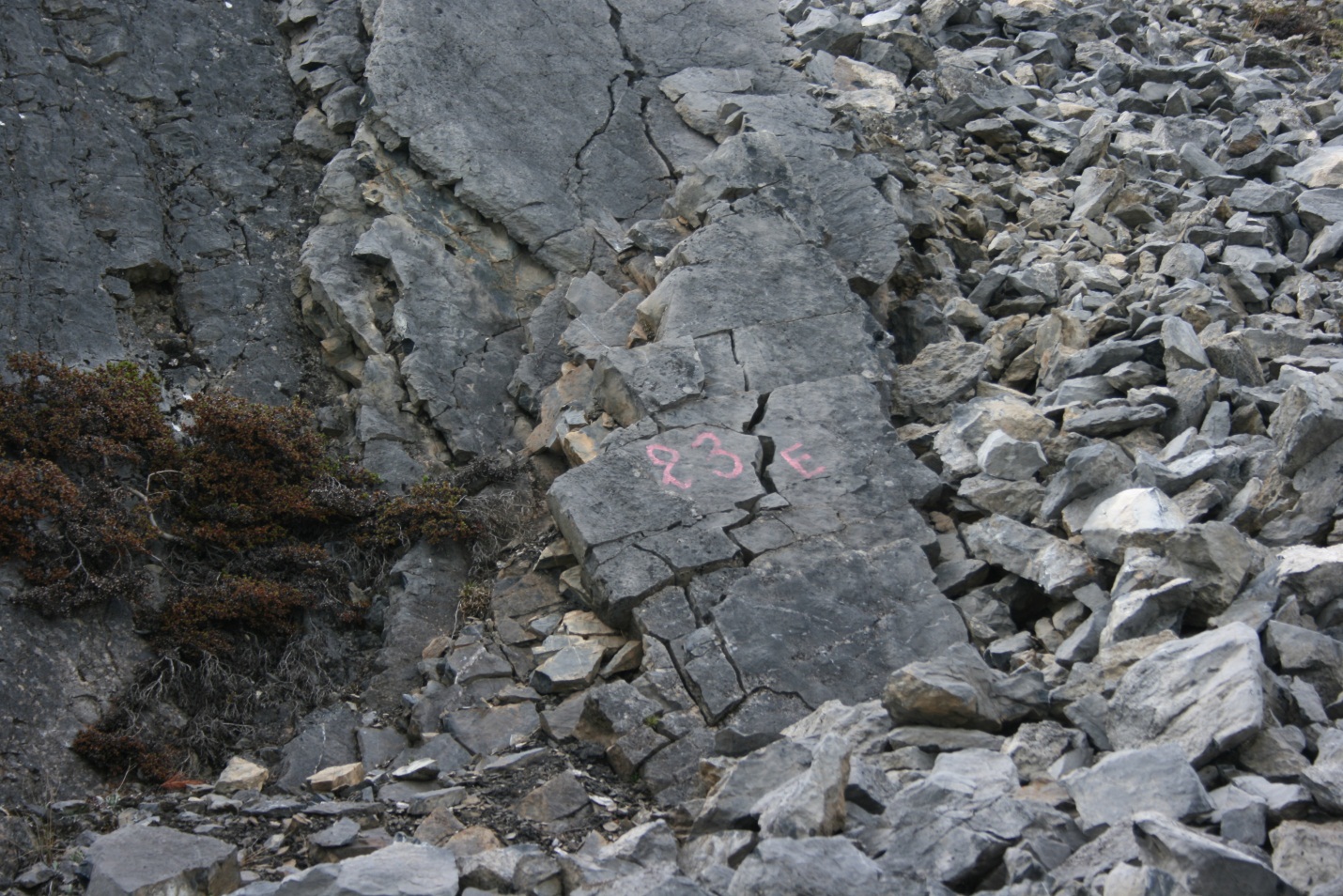 Фото 7, 8. Памятник природы Нелюдимая. Старая маркировка разрезов.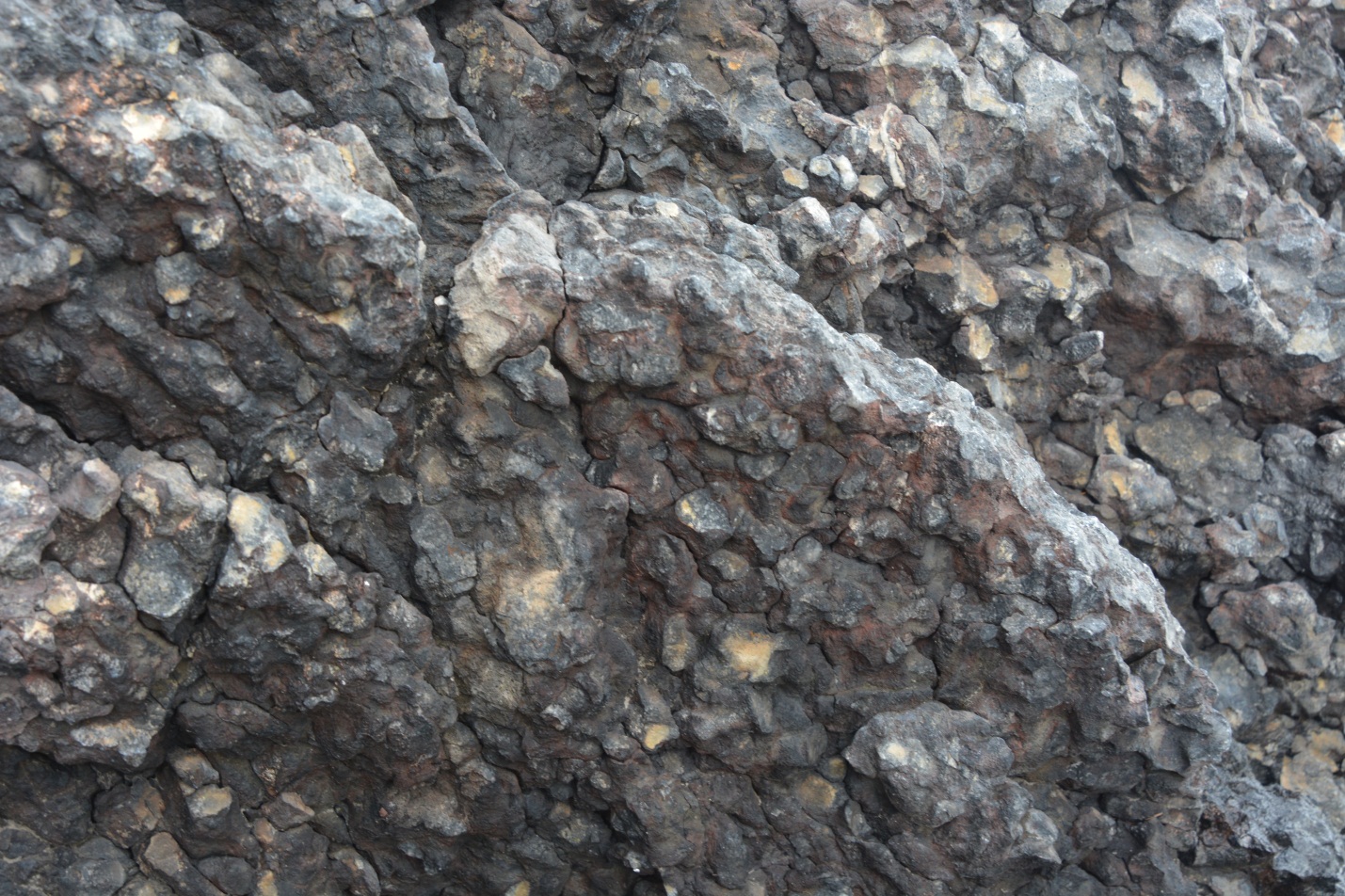 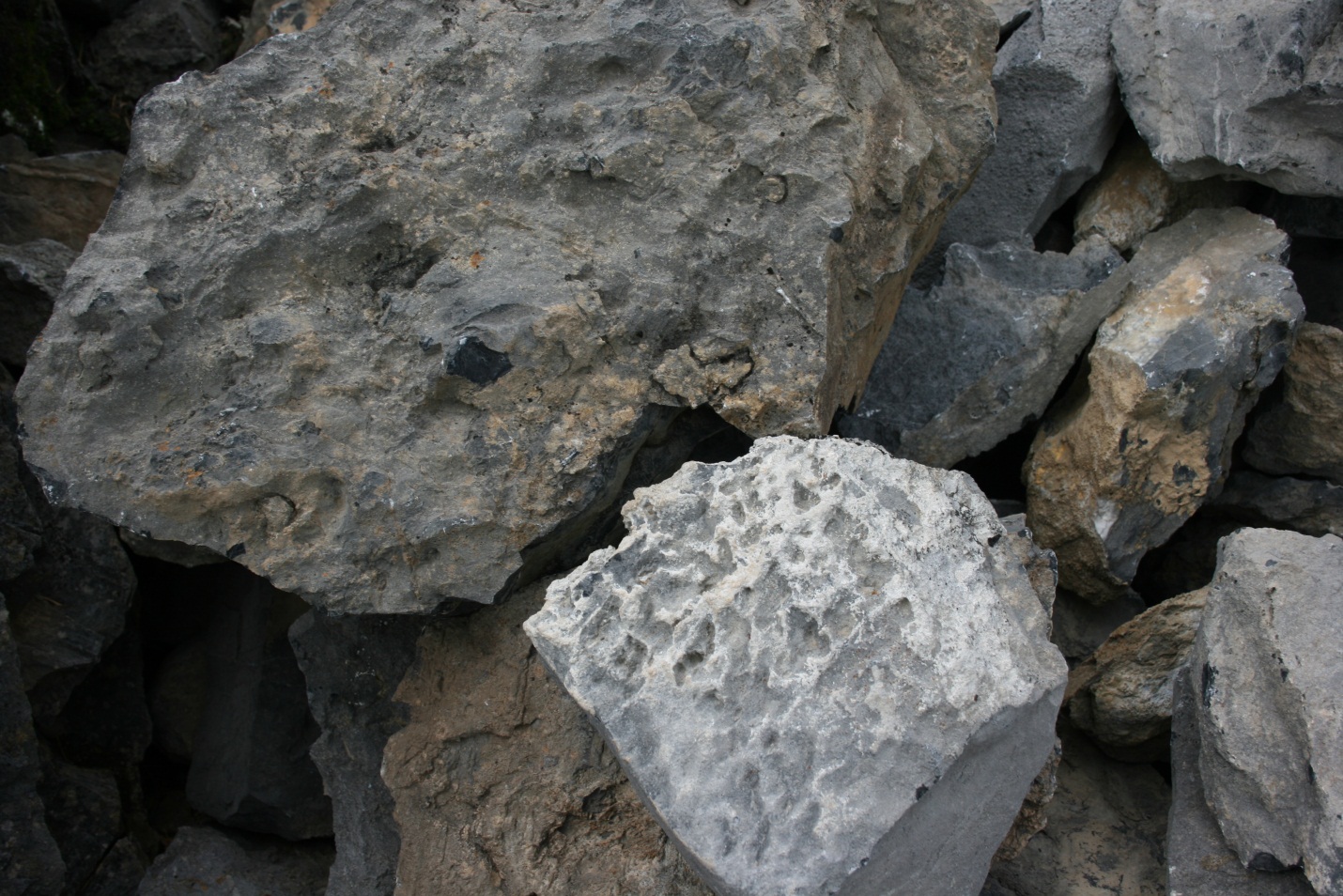 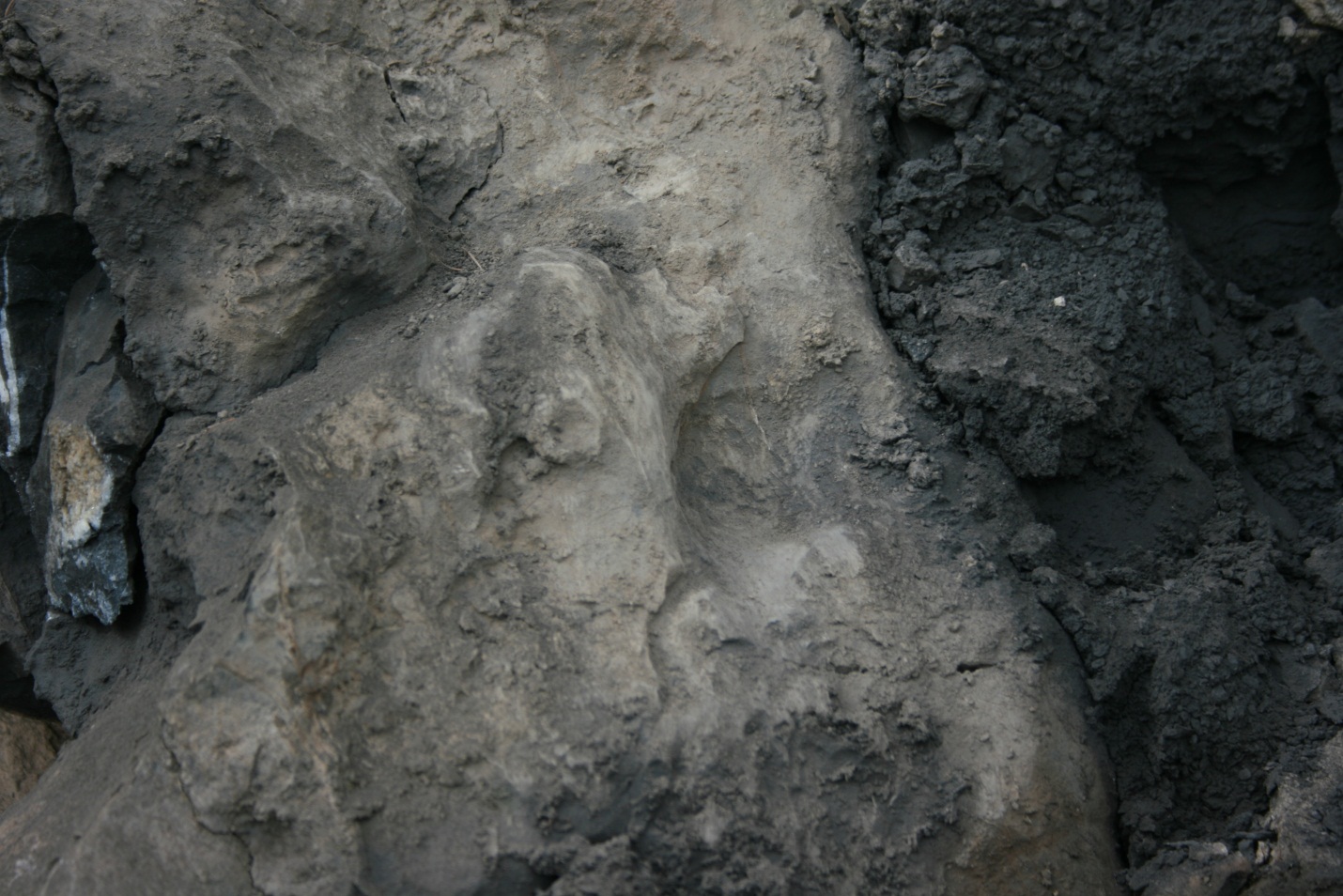 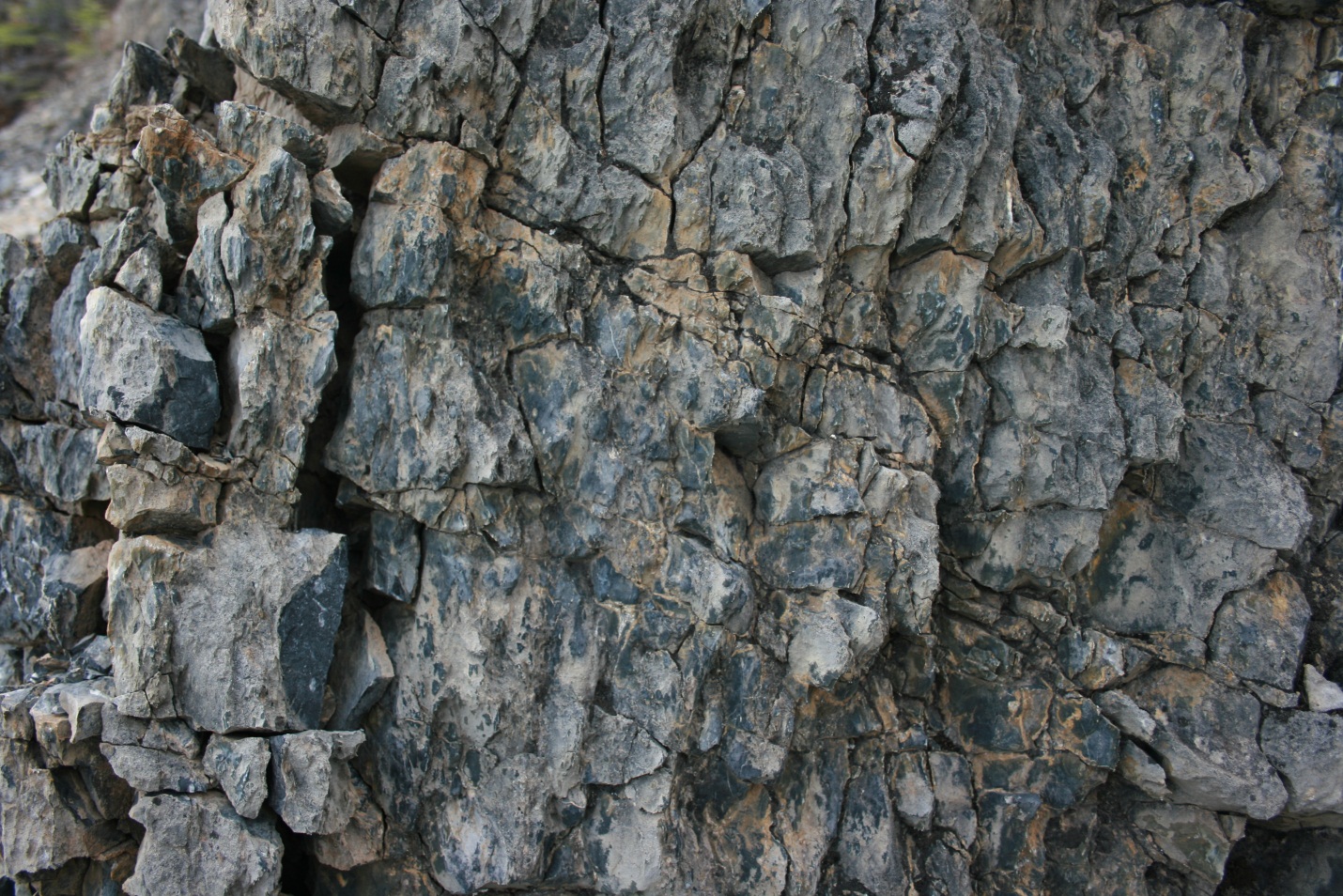 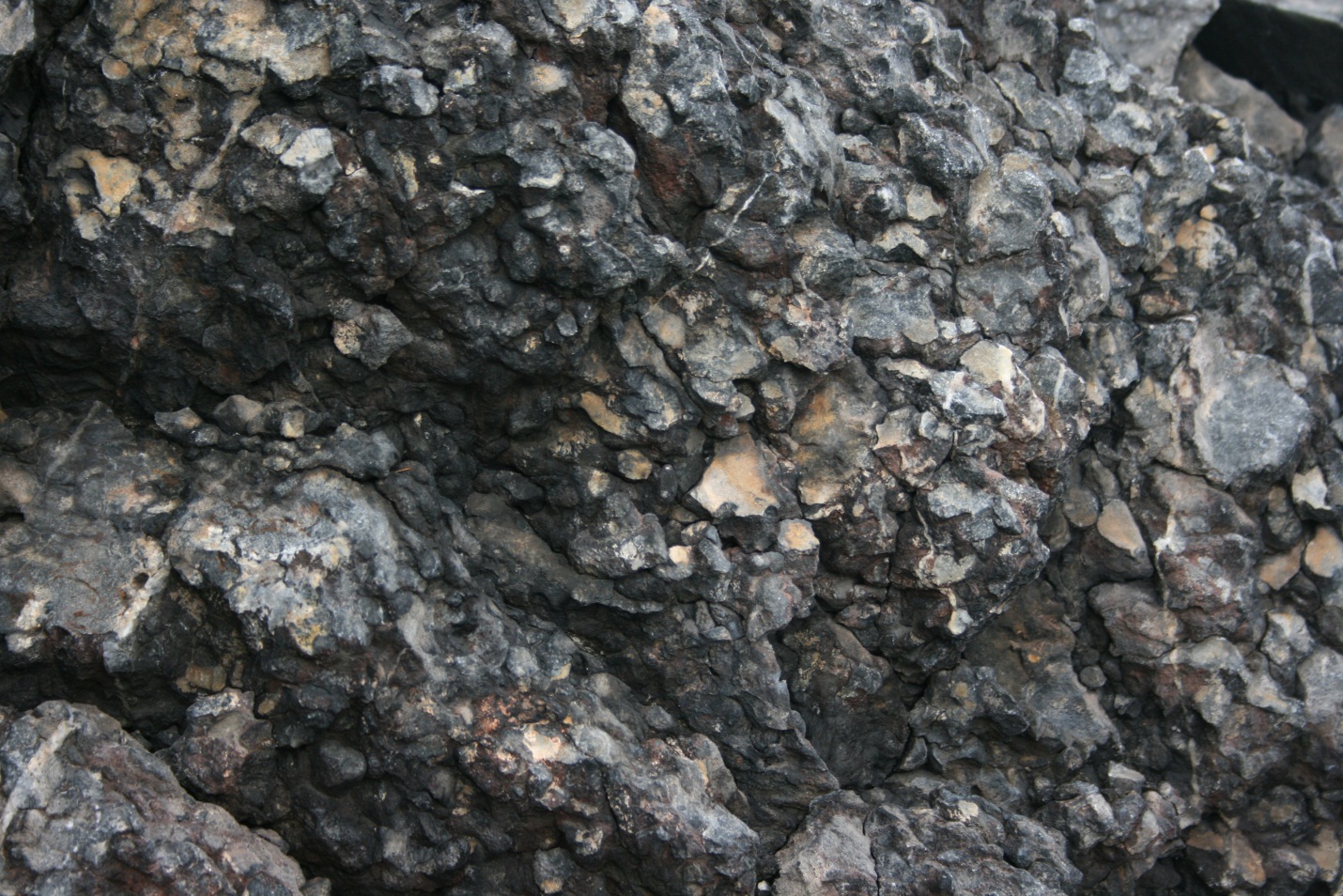 Фото 9-13. Памятник природы Нелюдимая. Окаменелости.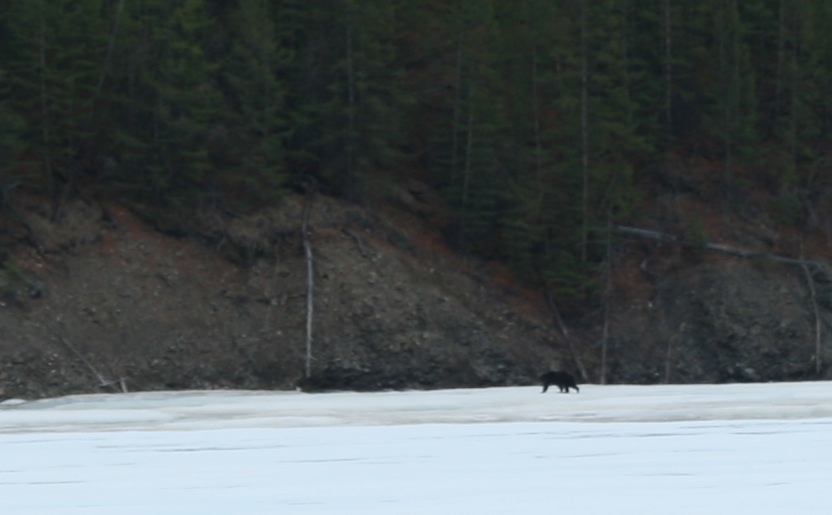 Фото 14. Памятник природы Нелюдимая. Медведь на наледи р. Нелюдимая.Реквизиты правового актаПлощадь ООПТ, гаКраткое содержание документаРешение исполнительного комитета Магаданского областного Совета народных депутатов от 08.07.1983 №296 «О признании редких и достопримечательных объектов памятниками природы»12Признать редкие и достопримечательные объекты памятниками природы Магаданской области9.2. правоудостоверяющие документы:9.2. правоудостоверяющие документы:9.2. правоудостоверяющие документы:Реквизиты правового актаПлощадь ООПТ, гаКраткое содержание документаОхранное обязательствоПостановление АдминистрацииМагаданской области от 13.10.2005 №176-па «О кадастровой стоимости земель особо охраняемых территорий и объектов Магаданской области» (документ утратил силу с 01.01.2012)12(120000 м2)Утвердить кадастровую стоимость земель особо охраняемых территорий и объектов Магаданской области для целей налогообложения и иных целейПостановление администрации Магаданской области от 25.08.2011 №602-па «Об утверждении результатов государственной кадастровой оценки земель особо охраняемых территорий и объектов Магаданской области»Утвердить результаты государственной кадастровой оценки земель особо охраняемых территорий и объектов Магаданской областиГруппа организмовВсеговидов наООПТВиды вККРоссииВиды в КК Магаданской областиВиды вКрасномспискеМСОПVertebrates (Позвоночные животные) 39000Invertebrates (Беспозвоночные животные) 0000Vascular plants (Сосудистые растения)63+17 окр.03+1 окр.0Bryophytes (Мохообразные) 0000Fungi, lichens and fungus-like organisms (Грибы, лишайники и грибоподобные организмы)0000Algae and other protists (Водоросли и другие простейшие)0000Bacteria and Archaea (Бактерии и археи)0000